                                                                                                                                            February 28, 2019              Money Market Operations as on February 27, 2019                                                                                                                 (Amount in Rupees billion, Rate in Per cent) RESERVE POSITION@@ Based on Reserve Bank of India (RBI) / Clearing Corporation of India Limited (CCIL).   -   Not Applicable / No Transaction **   Relates to uncollateralized transactions of 2 to 14 days tenor. @@ Relates to uncollateralized transactions of 15 days to one year tenor # The figure for the cash balances with RBI on Sunday is same as that of the previous day (Saturday). $ Includes refinance facilities extended by RBI ¥  As per the Press Release No. 2014-2015/1971 dated March 19, 2015 
*  Net liquidity is calculated as Repo+MSF+SLF-Reverse Repo
                                                                                                                                                     Ajit Prasad	
Press Release : 2018-2019/2051		                                                               Assistant Adviserप्रेस प्रकाशनी  PRESS RELEASEसंचार विभाग, केंद्रीय कार्यालय, एस.बी.एस.मार्ग, मुंबई-400001________________________________________________________________________________________________________DEPARTMENT OF COMMUNICATION, Central Office, S.B.S.Marg, Mumbai-400001फोन/Phone: 91 22 2266 0502 फैक्स/Fax: 91 22 2266 0358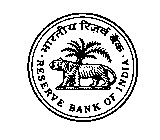 भारतीय रिज़र्व बैंकRESERVE BANK OF  वेबसाइट : www.rbi.org.in/hindiWebsite : www.rbi.org.inइ-मेल email: helpdoc@rbi.org.inMONEY MARKETS@MONEY MARKETS@Volume 
(One Leg)Weighted Average Rate      RangeA. Overnight Segment (I+II+III+IV)   	2,588.866.264.00-6.50A. I.  Call Money   	257.026.264.80-6.40A. II. Triparty Repo 1,690.196.266.18-6.42A. III. Market Repo       638.266.254.00-6.50A. IV. Repo in Corporate Bond 3.406.456.45-6.45B. Term Segment B. I. Notice Money**  14.026.345.35-6.35B. II. Term Money@@7.18-6.40-7.65B. III. Triparty Repo 0.00--B. IV. Market Repo 23.106.306.25-6.50B. V. Repo in Corporate Bond 0.00--RBI OPERATIONS@		RBI OPERATIONS@		Auction DateTenor (Days)Maturity 
DateAmount Outstanding   CurrentRate/Cut  
off RateC.    Liquidity Adjustment Facility (LAF)Liquidity Adjustment Facility (LAF)(i) Repo (Fixed  Rate)                          Wed, 27/02/20191Thu, 28/02/2019133.476.25(ii) Repo (Variable Rate)(ii.a) Regular 14-dayFri, 15/02/201914Fri, 01/03/2019240.026.29Mon, 18/02/201915Tue, 05/03/2019240.026.28Fri, 22/02/201914Fri, 08/03/2019240.026.30Tue, 26/02/201914Tue, 12/03/2019240.006.33(ii.b) Others-----(iii) Reverse Repo (Fixed  Rate)   Wed, 27/02/20191Thu, 28/02/2019183.716.00(iv) Reverse Repo (Variable Rate)Wed, 27/02/20191Thu, 28/02/20193.196.24D. Marginal Standing Facility (MSF)Wed, 27/02/20191Thu, 28/02/20196.016.50E. Standing Liquidity Facility (SLF) Availed from RBI$Standing Liquidity Facility (SLF) Availed from RBI$17.95F.  Net liquidity injected [injection (+)/absorption (-)] *Net liquidity injected [injection (+)/absorption (-)] *930.59G.  Cash Reserves Position of Scheduled Commercial Banks	Cash Reserves Position of Scheduled Commercial Banks	(i) Cash balances with RBI as on#  February 27, 20194,827.24(ii) Average daily cash reserve requirement for the fortnight ending  March 01, 20194,988.13H.    Government of India Surplus Cash Balance Reckoned for Auction as on ¥February 27, 2019245.33